« Intitulé du diplôme »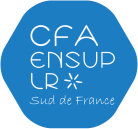 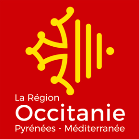 
Calendrier prévisionnel de l'alternance 2017-2018« Intitulé du diplôme »
Calendrier prévisionnel de l'alternance 2017-2018« Intitulé du diplôme »
Calendrier prévisionnel de l'alternance 2017-2018« Intitulé du diplôme »
Calendrier prévisionnel de l'alternance 2017-2018« Intitulé du diplôme »
Calendrier prévisionnel de l'alternance 2017-2018« Intitulé du diplôme »
Calendrier prévisionnel de l'alternance 2017-2018« Intitulé du diplôme »
Calendrier prévisionnel de l'alternance 2017-2018« Intitulé du diplôme »
Calendrier prévisionnel de l'alternance 2017-2018« Intitulé du diplôme »
Calendrier prévisionnel de l'alternance 2017-2018« Intitulé du diplôme »
Calendrier prévisionnel de l'alternance 2017-2018« Intitulé du diplôme »
Calendrier prévisionnel de l'alternance 2017-2018« Intitulé du diplôme »
Calendrier prévisionnel de l'alternance 2017-2018« Intitulé du diplôme »
Calendrier prévisionnel de l'alternance 2017-2018« Intitulé du diplôme »
Calendrier prévisionnel de l'alternance 2017-2018« Intitulé du diplôme »
Calendrier prévisionnel de l'alternance 2017-2018« Intitulé du diplôme »
Calendrier prévisionnel de l'alternance 2017-2018« Intitulé du diplôme »
Calendrier prévisionnel de l'alternance 2017-2018« Intitulé du diplôme »
Calendrier prévisionnel de l'alternance 2017-2018« Intitulé du diplôme »
Calendrier prévisionnel de l'alternance 2017-2018« Intitulé du diplôme »
Calendrier prévisionnel de l'alternance 2017-2018« Intitulé du diplôme »
Calendrier prévisionnel de l'alternance 2017-2018« Intitulé du diplôme »
Calendrier prévisionnel de l'alternance 2017-2018« Intitulé du diplôme »
Calendrier prévisionnel de l'alternance 2017-2018« Intitulé du diplôme »
Calendrier prévisionnel de l'alternance 2017-2018« Intitulé du diplôme »
Calendrier prévisionnel de l'alternance 2017-2018« Intitulé du diplôme »
Calendrier prévisionnel de l'alternance 2017-2018« Intitulé du diplôme »
Calendrier prévisionnel de l'alternance 2017-2018« Intitulé du diplôme »
Calendrier prévisionnel de l'alternance 2017-2018« Intitulé du diplôme »
Calendrier prévisionnel de l'alternance 2017-2018« Intitulé du diplôme »
Calendrier prévisionnel de l'alternance 2017-2018« Intitulé du diplôme »
Calendrier prévisionnel de l'alternance 2017-2018« Intitulé du diplôme »
Calendrier prévisionnel de l'alternance 2017-2018« Intitulé du diplôme »
Calendrier prévisionnel de l'alternance 2017-2018« Intitulé du diplôme »
Calendrier prévisionnel de l'alternance 2017-2018« Intitulé du diplôme »
Calendrier prévisionnel de l'alternance 2017-2018« Intitulé du diplôme »
Calendrier prévisionnel de l'alternance 2017-2018« Intitulé du diplôme »
Calendrier prévisionnel de l'alternance 2017-2018« Intitulé du diplôme »
Calendrier prévisionnel de l'alternance 2017-2018« Intitulé du diplôme »
Calendrier prévisionnel de l'alternance 2017-2018« Intitulé du diplôme »
Calendrier prévisionnel de l'alternance 2017-2018« Intitulé du diplôme »
Calendrier prévisionnel de l'alternance 2017-2018« Intitulé du diplôme »
Calendrier prévisionnel de l'alternance 2017-2018« Intitulé du diplôme »
Calendrier prévisionnel de l'alternance 2017-2018« Intitulé du diplôme »
Calendrier prévisionnel de l'alternance 2017-2018« Intitulé du diplôme »
Calendrier prévisionnel de l'alternance 2017-2018« Intitulé du diplôme »
Calendrier prévisionnel de l'alternance 2017-2018« Intitulé du diplôme »
Calendrier prévisionnel de l'alternance 2017-2018« Intitulé du diplôme »
Calendrier prévisionnel de l'alternance 2017-2018« Intitulé du diplôme »
Calendrier prévisionnel de l'alternance 2017-2018« Intitulé du diplôme »
Calendrier prévisionnel de l'alternance 2017-2018« Intitulé du diplôme »
Calendrier prévisionnel de l'alternance 2017-2018« Intitulé du diplôme »
Calendrier prévisionnel de l'alternance 2017-2018« Intitulé du diplôme »
Calendrier prévisionnel de l'alternance 2017-2018« Intitulé du diplôme »
Calendrier prévisionnel de l'alternance 2017-2018« Intitulé du diplôme »
Calendrier prévisionnel de l'alternance 2017-2018« Intitulé du diplôme »
Calendrier prévisionnel de l'alternance 2017-2018« Intitulé du diplôme »
Calendrier prévisionnel de l'alternance 2017-2018« Intitulé du diplôme »
Calendrier prévisionnel de l'alternance 2017-2018« Intitulé du diplôme »
Calendrier prévisionnel de l'alternance 2017-2018« Intitulé du diplôme »
Calendrier prévisionnel de l'alternance 2017-2018« Intitulé du diplôme »
Calendrier prévisionnel de l'alternance 2017-2018« Intitulé du diplôme »
Calendrier prévisionnel de l'alternance 2017-2018« Intitulé du diplôme »
Calendrier prévisionnel de l'alternance 2017-2018« Intitulé du diplôme »
Calendrier prévisionnel de l'alternance 2017-2018« Intitulé du diplôme »
Calendrier prévisionnel de l'alternance 2017-2018« Intitulé du diplôme »
Calendrier prévisionnel de l'alternance 2017-2018« Intitulé du diplôme »
Calendrier prévisionnel de l'alternance 2017-2018« Intitulé du diplôme »
Calendrier prévisionnel de l'alternance 2017-2018« Intitulé du diplôme »
Calendrier prévisionnel de l'alternance 2017-2018septembre 2017septembre 2017septembre 2017septembre 2017septembre 20171octobre 2017octobre 2017octobre 2017octobre 20172novembre 2017novembre 2017novembre 2017novembre 2017novembre 20173LMaMeJVSaDLMaMeJVSaDLMaMeJVSaD12311234545678910234567867891011121112131415161791011121314151314151617181918192021222324161718192021222021222324252625262728293023242526272829272829303031décembre 2017décembre 2017décembre 2017décembre 2017décembre 20174janvier 2018janvier 2018janvier 2018janvier 20185février 2018février 2018février 2018février 20186LMaMeJVSaDLMaMeJVSaDLMMeJVSaD123123456712344567891089101112131456789101111121314151617151617181920211213141516171818192021222324222324252627281920212223242525262728293031293031 262728mars 2018mars 2018mars 2018mars 20187avril 2018avril 2018avril 2018avril 20188mai 2018mai 2018mai 20189LMaMeJVSaDLMaMeJVSaDLMaMeJVSaD12341123456567891011234567878910111213121314151617189101112131415141516171819201920212223242516171819202122212223242526272627282930 31232425262728292829303130juin 2018juin 2018juin 201810juillet 2018juillet 2018juillet 2018juillet 201811août 2018août 2018août 2018août 201812LMMeJVSaDLMaMeJVSaDLMaMeJVSaD1231123454567891023456786789101112111213141516179101112131415131415161718191819202122232416171819202122202122232425262526272829302324252627282927282930313031septembre 2018septembre 2018septembre 2018septembre 2018septembre 201813octobre 2018octobre 2018octobre 2018octobre 201814LMaMeJVSaDLMaMeJVSaD12123456734567898910111213141011121314151615161718192021171819202122232223242526272824252627282930293031 Périodes en EntreprisePériodes en EntreprisePériodes en EntreprisePériodes en EntreprisePériodes en EntreprisePériodes en EntreprisePériodes en EntreprisePériodes en CentrePériodes en CentrePériodes en CentrePériodes en CentrePériodes en CentreSoutenancesSoutenancesSoutenancesSoutenancesFériés Fériés RentréeRentréeFermeture UM mise à disposition en EntrepriseFermeture UM mise à disposition en EntrepriseFermeture UM mise à disposition en EntrepriseFermeture UM mise à disposition en EntrepriseFermeture UM mise à disposition en EntrepriseFermeture UM mise à disposition en EntrepriseFermeture UM mise à disposition en EntrepriseFermeture UM mise à disposition en EntrepriseFermeture UM mise à disposition en EntrepriseFermeture UM mise à disposition en EntrepriseFermeture UM mise à disposition en Entreprise